Приложение № 1 к ПОЛОЖЕНИЮДанные об участникахДанные о номинациях репертуаре, авторстве (Приложить тексты заявленных произведений)Контактная информация и почтовый адрес:Высылая заявку на участие в Конкурсе, я соглашаюсь с условиями его проведения, регулируемыми Положением о проведении заочного конкурса в рамках XXVIII Всероссийского фестиваля авторской песни «Гринландия – 2020» имени И. Д. Кобзона и даю согласие на обработку моих персональных  данных в объеме, необходимом для участия в конкурсе, а именно: фамилия, имя, отчество, возраст, почтовый адрес, контактный телефон, адрес электронной почты._________________      /__________________/   	  Подпись                                      расшифровка			Заявка направляется: адрес: 610000 г. Киров, ул. Ленина, 80,  НФ  «Патриотическое движение «Гринландия»Электронный адрес:  grinlandia-kirov@mail.ruОфициальный сайт фестиваля: www.grinlandia.ru         Факс: +7(8332) 386-014 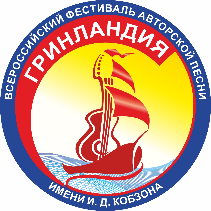 ЗАЯВКА НА УЧАСТИЕв заочном конкурсе «Я люблю тебя, жизнь!», в рамках XXVIII Всероссийского фестиваля авторской песни «Гринландия – 2020» имени И.Д. КобзонаНазвание организации (клуба,  организации,  учебного заведения и пр.)   Количество участниковФ.И.О. участника(-ов)Возраст участника (-ов)Ф.И.О. руководителяУчастие в музыкальных конкурсах, фестивалях, награды, местоУчастие в музыкальных конкурсах, фестивалях, награды, местоУкажите номинациюОсновной конкурсПроизведения, посвященные ВОВ Школьная мастерскаяМолоды душой, Песни из репертуара И.Д. Кобзона Репертуар (название произведения)Указать данные об авторстве произведения: Автор слов и музыки /Автор слов /Автор музыки/Исполнитель/Поэт/ Дуэт/ Хоровой коллектив/АнсамбльРеспублика, край, область, р-нГород, село, деревняКонтактный телефонe-mail